Об утверждении Порядка формирования, ведения, обязательного опубликования перечня муниципального имущества муниципального образования городского поселения «Путеец», свободного от прав третьих лиц (за исключением имущественных прав субъектов малого и среднего предпринимательства)В целях реализации положений Федерального закона от 24.07.2007 № 209-ФЗ «О развитии малого и среднего предпринимательства в Российской Федерации», на основании постановления Правительства Российской Федерации от 21.08.2010 № 645 «Об имущественной поддержке субъектов малого и среднего предпринимательства при предоставлении федерального имущества», в соответствии с Уставом муниципального образования городского поселения «Путеец», Совет городского поселения «Путеец» решил:1. Утвердить Порядок формирования, ведения, обязательного опубликования перечня муниципального имущества муниципального образования городского поселения «Путеец», свободного от прав третьих лиц (за исключением имущественных прав субъектов малого и среднего предпринимательства), согласно приложению к настоящему решению.2. Администрацию городского поселения «Путеец» определить органом, ответственным осуществлять:- формирование, утверждение, ведение (в том числе ежегодное дополнение) и обязательное опубликование перечня муниципального имущества муниципального образования городского поселения «Путеец», свободного от прав третьих лиц (за исключением имущественных прав субъектов малого и среднего предпринимательства), (далее соответственно - муниципальное имущество, перечень), в целях предоставления муниципального имущества во владение и (или) пользование на долгосрочной основе субъектам малого и среднего предпринимательства;- предоставление в установленном порядке движимого и недвижимого муниципального имущества, включенного в перечень, во владение и (или) пользование на долгосрочной основе субъектам малого и среднего предпринимательства.3. Настоящее решение вступает в силу со дня его принятия, подлежит обнародованию и размещению на официальном сайте муниципального образования городского поселения «Путеец» (http://puteec.pechoraonline).4. Контроль за выполнением настоящего решения возложить на постоянную комиссию Совета городского поселения «Путеец» по бюджету, экономической политике и имущественных отношений (Мишарина Л.В.).Глава городского поселения «Путеец»-председатель Совета поселения                                                И.И. Лобовикова Приложение к решению Советагородского поселения «Путеец»от 27.09.2018 года № 2-20/80Порядокформирования, ведения, обязательного опубликования перечня муниципального имущества муниципального образования городского поселения «Путеец», свободного от прав третьих лиц (за исключением имущественных прав субъектов малого и среднего предпринимательства)1. Настоящий Порядок устанавливает правила формирования, ведения (в том числе ежегодного дополнения) и обязательного опубликования перечня муниципального имущества муниципального образования городского поселения «Путеец», свободного от прав третьих лиц (за исключением имущественных прав субъектов малого и среднего предпринимательства), предусмотренного частью 4 статьи 18 Федерального закона от 24.07.2007 № 209-ФЗ «О развитии малого и среднего предпринимательства в Российской Федерации», в целях предоставления имущества на долгосрочной основе во владение и (или) в пользование субъектам малого и среднего предпринимательства и организациям, образующим инфраструктуру поддержки субъектов малого и среднего предпринимательства (далее соответственно - субъекты МСП, Перечень).2. Перечень представляет собой реестр объектов муниципального имущества муниципального образования городского поселения «Путеец». В Перечень вносятся сведения о муниципальном имуществе, позволяющие определенно установить имущество, подлежащее передаче во владение и (или) в пользование. Имущество должно соответствовать следующим критериям:а) муниципальное имущество свободно от прав третьих лиц (за исключением имущественных прав субъектов малого и среднего предпринимательства);б) муниципальное имущество не ограничено в обороте;в) муниципальное имущество не является объектом религиозного назначения;г) муниципальное имущество не является объектом незавершенного строительства;д) в отношении муниципального имущества не принято решение о предоставлении его иным лицам;е) муниципальное имущество не включено в прогнозный план приватизации имущества;ж) муниципальное имущество не признано аварийным и подлежащим сносу или реконструкции.3. Возложить исполнение обязанностей по формированию и ведению Перечня на администрацию городского поселения «Путеец» (далее - администрация).4. Внесение сведений о муниципальном имуществе в Перечень (в том числе ежегодное дополнение - до 1 ноября текущего года), исключение сведений о муниципальном имуществе из Перечня, а также внесение в него изменений на основе предложений субъектов МСП, некоммерческих организаций, выражающие интересы субъектов МСП, координационных или совещательных органов в области развития малого предпринимательства, осуществляются постановлением администрации городского поселения «Путеец» об утверждении Перечня или о внесении в него изменений. 5. Рассмотрение предложения, указанного в пункте 3 настоящих Правил, осуществляется уполномоченным руководителем администрации специалистом в течение 30 календарных дней с даты его поступления. По результатам рассмотрения предложения принимается одно из следующих решений: о включении сведений о муниципальном имуществе в Перечень, об исключении сведений о муниципальном имуществе из Перечня, об отказе в учете предложений. В случае принятия решения об отказе в учете предложения, администрация направляет лицу, представившему предложение, мотивированный ответ о невозможности включения сведений о муниципальном имуществе в Перечень или исключения сведений о муниципальном имуществе из Перечня.6. Уполномоченный специалист администрации формирует проект Перечня или изменений в него с учетом требований, изложенных в форме ведения перечня (приложение) и направляет его руководителю администрации городского поселения «Путеец» для утверждения.7. Перечень и все изменения к нему подлежат обязательному размещению в сети «Интернет» на официальном сайте администрации муниципального района «Печора», в десятидневный срок с даты его утверждения.  8. Муниципальное имущество, включенное в Перечень, предоставляется во временное владение и (или) в пользование субъектам МСП на срок не менее пяти лет с соблюдением требований, установленных Федеральным законом от 26.07.2006 № 135-ФЗ «О защите конкуренции».9. Муниципальное имущество, включенное в Перечень не подлежит отчуждению в частную собственность, за исключением возмездного отчуждения такого имущества в собственность субъектов малого и среднего предпринимательства в соответствии с частью 2.1 статьи 9 Федерального закона от 22 июля 2008 года № 159-ФЗ «Об особенностях отчуждения недвижимого имущества, находящегося в государственной собственности субъектов Российской Федерации или в муниципальной собственности и арендуемого субъектами малого и среднего предпринимательства, и о внесении изменений в отдельные законодательные акты Российской Федерации».Приложение  к Порядку формирования, ведения, обязательного опубликования перечня муниципального имущества муниципального образования городского поселения «Путеец», свободного от прав третьих лиц (за исключением имущественных прав субъектов малого  и среднего предпринимательства)Форма ведения перечняСОВЕТ ГОРОДСКОГО ПОСЕЛЕНИЯ«ПУТЕЕЦ»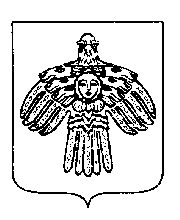 «ПУТЕЕЦ»  КАР ОВМÖДЧÖМИНСА СÖВЕТРЕШЕНИЕПОМШУÖМРЕШЕНИЕПОМШУÖМРЕШЕНИЕПОМШУÖМРЕШЕНИЕПОМШУÖМ «27» сентября 2018 г.         пгт. Путеец, г. Печора,      Республика Коми                                      № 2-20/80                                      № 2-20/80№ п/пПравообладатель <1>Наименование имущества <2>Адрес(местоположение)<3>Общая площадь (кв. м)<4>Назначение<5>Кадастровый номер<6>1234567№п/п Номер в реестре имущества <1> Адрес (местоположение) объекта <2> Структурированный адрес объекта Структурированный адрес объекта Структурированный адрес объекта Структурированный адрес объекта Структурированный адрес объекта Структурированный адрес объекта Структурированный адрес объекта Структурированный адрес объекта Структурированный адрес объекта Структурированный адрес объекта Структурированный адрес объекта Вид объекта недвижимости; движимое имущество <6> №п/п Номер в реестре имущества <1> Адрес (местоположение) объекта <2> Наименование субъекта Российской Федерации <3> Наименование муниципального района/городскогоокруга/внутри городского округа территории Наименование городского поселения/сельского поселения/внутригородского района городского округа Вид населенного пункта Наименование населенного пункта Тип элемента планировочной структуры Наименование элемента планировочной структуры Тип элемента улично-дорожной сети Наименование элемента улично-дорожной сети Номер дома (включая литеру) <4> Тип и номер корпуса, строения, владения <5> Вид объекта недвижимости; движимое имущество <6> №п/п Номер в реестре имущества <1> Адрес (местоположение) объекта <2> Наименование субъекта Российской Федерации <3> Наименование муниципального района/городскогоокруга/внутри городского округа территории Наименование городского поселения/сельского поселения/внутригородского района городского округа Вид населенного пункта Наименование населенного пункта Тип элемента планировочной структуры Наименование элемента планировочной структуры Тип элемента улично-дорожной сети Наименование элемента улично-дорожной сети Номер дома (включая литеру) <4> Тип и номер корпуса, строения, владения <5> Вид объекта недвижимости; движимое имущество <6> 1 2 3 4 5 6 7 8 9 10 11 12 13 14 15 Сведения о недвижимом имуществе или его части Сведения о недвижимом имуществе или его части Сведения о недвижимом имуществе или его части Сведения о недвижимом имуществе или его части Сведения о недвижимом имуществе или его части Сведения о недвижимом имуществе или его части Сведения о недвижимом имуществе или его части Сведения о недвижимом имуществе или его части Сведения о движимом имуществе <11> Сведения о движимом имуществе <11> Сведения о движимом имуществе <11> Сведения о движимом имуществе <11> Сведения о движимом имуществе <11> Сведения о движимом имуществе <11> Кадастровый номер <7> Кадастровый номер <7> Номер части объекта недвижимости согласно сведениям государственного кадастра недвижимости <8> Основная характеристика объекта недвижимости <9> Основная характеристика объекта недвижимости <9> Основная характеристика объекта недвижимости <9> Наименование объекта учета <10> Необходимость капитального ремонта Тип: оборудование, машины, механизмы, установки, транспортные средства, инвентарь, инструменты, иное Государственный регистрационный знак (при наличии) Наименование объекта учета Марка, модель Год выпуска Кадастровый номер объекта недвижимого имущества, в том числе земельного участка, в (на) котором расположен объект Номер Тип (кадастровый, условный, устаревший) Номер части объекта недвижимости согласно сведениям государственного кадастра недвижимости <8> Тип (площадь - для земельных участков, зданий, помещений; протяженность, объем, площадь, глубина залегания - для сооружений; протяженность, объем, площадь, глубина залегания согласно проектной документации - для объектов незавершенного строительства) Фактическое значение/Проектируемое значение (для объектов незавершенного строительства) Единица измерения (для площади - кв.м; для протяженности - м; для глубины залегания - м; для объема - куб.м) Наименование объекта учета <10> Необходимость капитального ремонта Тип: оборудование, машины, механизмы, установки, транспортные средства, инвентарь, инструменты, иное Государственный регистрационный знак (при наличии) Наименование объекта учета Марка, модель Год выпуска Кадастровый номер объекта недвижимого имущества, в том числе земельного участка, в (на) котором расположен объект 16 17 18 19 20 21 22 22 23 24 25 26 27 28 